教务系统实习管理平台使用指南（学生智慧兴才APP实习补考操作流程）前言1）三年制20级和五年制18级参与岗位实习I的学生，无需进行22-23上学期其他课程的补考，岗位实习I的成绩会自动转化为22-23上学期其他课程的成绩。2）实习补考打卡需每日按时完成，周记和总结则采取缺多少补多少的原则，如总结已完成则无需再次填写提交。3）各专业负责人可通过实习平台电脑端查询到学生实习项目的缺漏，并督促学生及时完成补考。1.APP安装安卓手机扫描下方二维码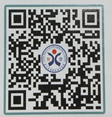 或手机浏览器访问http://cas.xmxc.com/plug-in/apk/download.jsp，下载安装“智慧兴才”APP。苹果手机 应用商店（App Store）搜索“智慧兴才”或“兴才”等关键字下载“智慧兴才”APP。PS：如果已经安装过智慧兴才APP则请忽略此步骤。2.登录 打开APP，输入账号和登录密码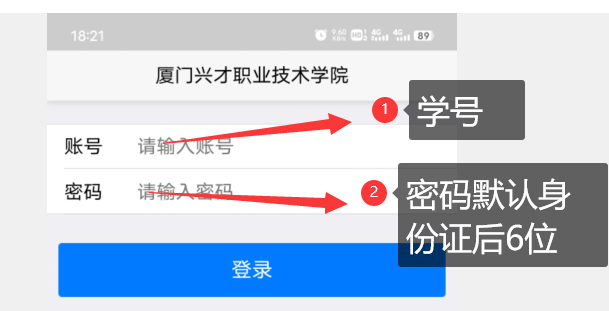 3.补打卡打卡与之前打卡操作流程相同，统计打卡完成率的时间为补考期间，请学生务必按时打卡。（如岗位实习I和岗位实习II同时进行，只需要每日进行一次打卡即可，不必多次打卡）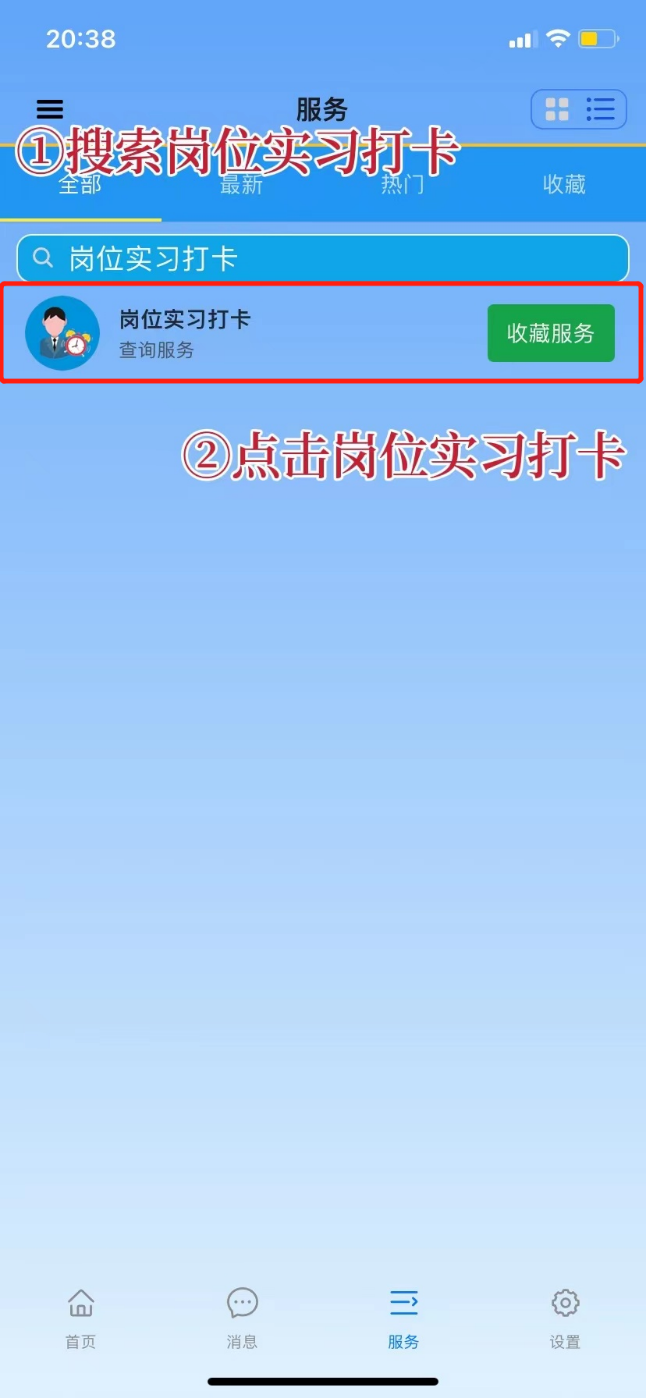 4.补实习申请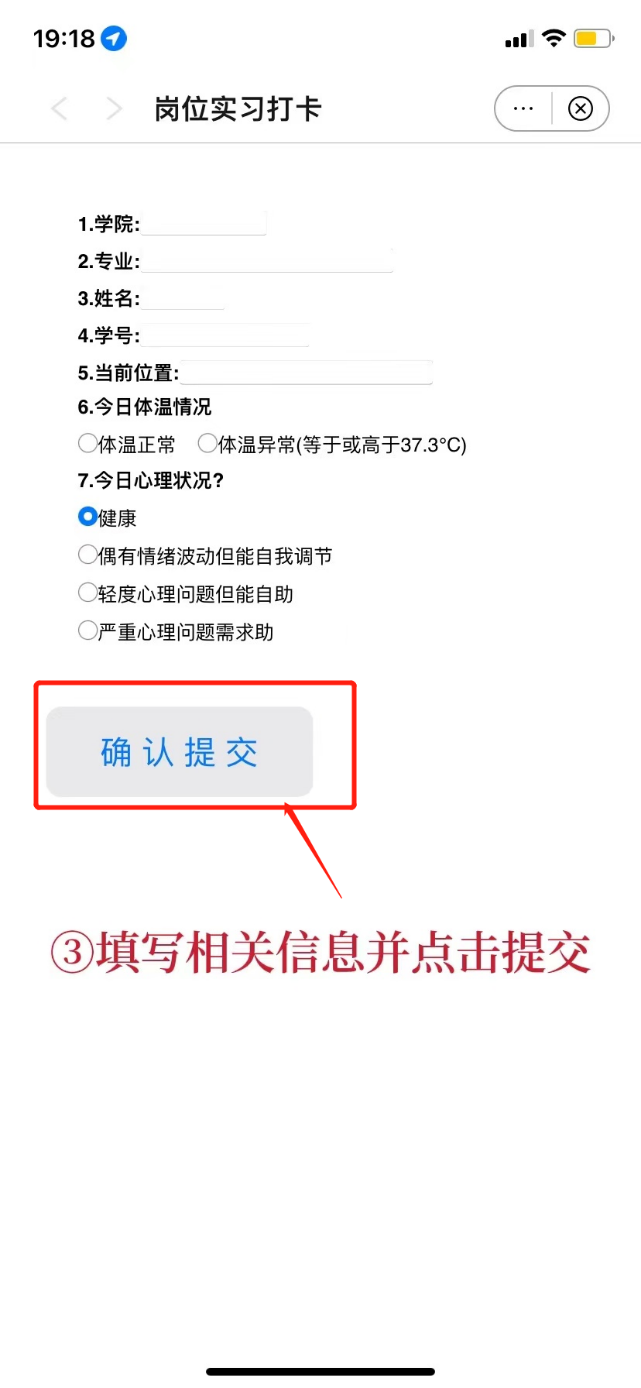 ★没有发起过实习申请的学生，需要先提交实习申请，才可补周记。如果是已经申请过实习的申请的学生请忽略此步骤。①进入“智慧兴才”，点击底部菜单“服务”，选择“学生岗位实习申请”。②申请时需注意“实习批次”，如不确定所在实习批次，可咨询指导老师。③带红色“*”的必填。填写完整后点击“保存并提交审批”。④等待申请审批完成，方可进行下一步的周记填写。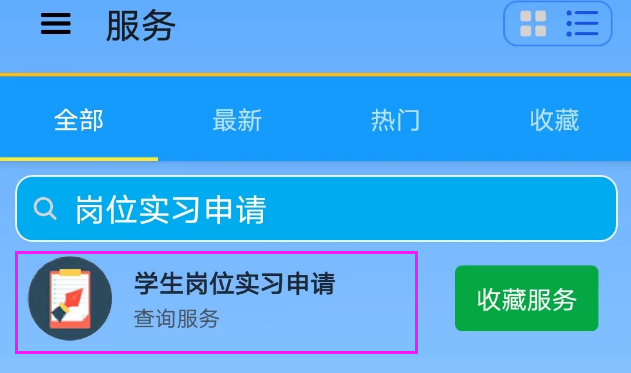 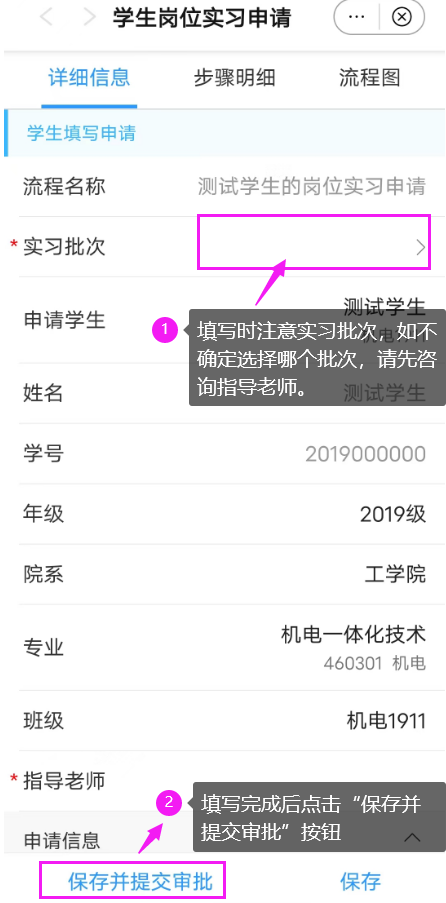 5.补周报★周报有缺少的学生，可补填周记。如果周记已经全部完成，则忽略此步骤。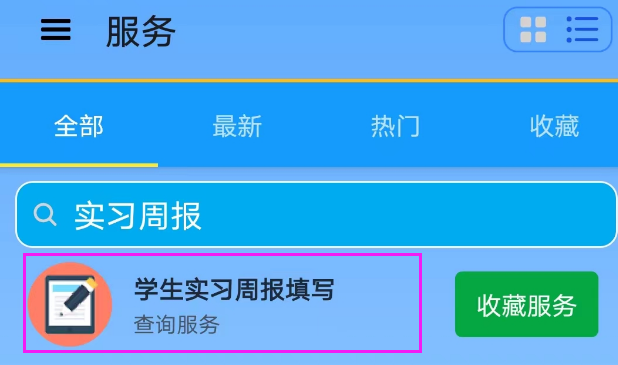 ①进入“智慧兴才”，点击底部菜单“服务”，选择“学生实习周报填写”。②周报每周一篇，本周工作内容字数不得少于100字。（填写时间过长可能会提交失败，建议周报内容先本地写好存档一份后再填入系统。）③补交周报需要先选择批次，如不确定选择哪个批次请先咨询指导老师。④选择批次后，再选择登记周次补填对应周次的周报，如果下拉框没有可选择的周次，则表示对应批次所有周次的周报都填写完成。⑤带红色“*”的必填，填写完成后点击“保存并提交审批”按钮，提交给指导老师审核。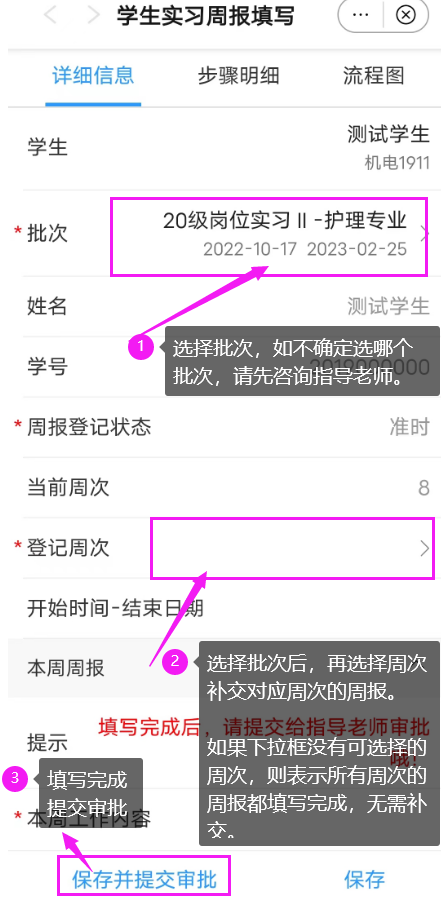 6.补实习阶段总结（岗位实习I）★没有提交过实习阶段总结的学生，可补实习阶段总结。之前已经完成阶段总结的提交的学生请忽略此步骤。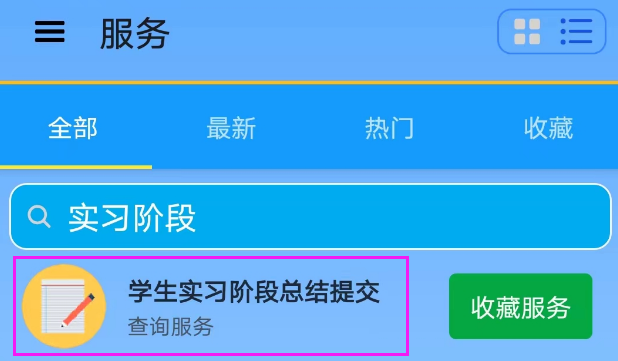 ①进入“智慧兴才”，点击底部菜单“服务”，选择“学生实习阶段总结提交”。②补交阶段总结需要先选择批次，如不确定选择哪个批次请先咨询指导老师。③选择批次后，上传阶段总结文档，点击“保存并提交”提交给指导老师审核。（阶段总结模板可以找指导老师咨询或用电脑登录教务系统进行下载），③阶段总结不可重复提交，如老师审批过程中需学生本人修改，会把流程退回到学生提交状态，请及时跟踪待办流程。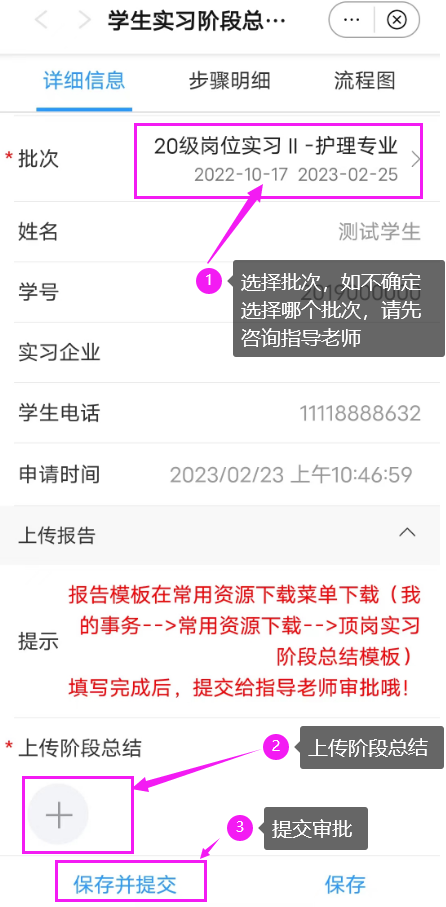 7.补结束实习资料（岗位实习II）... 暂不开放